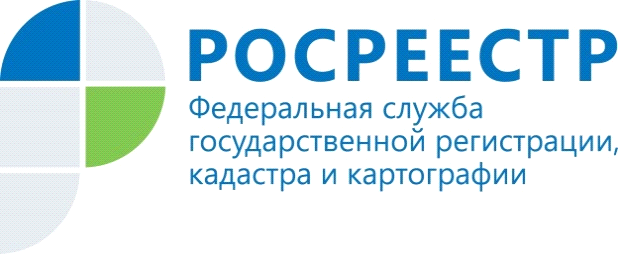 ЕГРН пополнился новыми объектами культурного наследия Красноярского краяНа 01 апреля текущего года в Единый государственный реестр недвижимости (ЕГРН) внесено 887 объектов культурного наследия из 1001, что составило 88,6%.Доля территорий объектов культурного наследия, внесенных в ЕГРН, составляет 93,3% (внесено 1473 из 1579).СправочноC января 2017 года на территории РФ, включая Красноярский край. реализуется Целевая модель «Подготовка документов и осуществление государственного кадастрового учета и (или) государственной регистрации прав собственности на объекты недвижимого имущества».Также, начиная с 2020 года, Росреестром при взаимодействии с региональными властями реализуется комплексный План (Дорожная карта) по наполнению ЕГРН необходимыми сведениями.С этой целью, Управлением Росреестра по Красноярскому краю организовано взаимодействие со Службой по государственной охране объектов культурного наследия Красноярского края.Руководитель Управления Росреестра по Красноярскому краю Татьяна Голдобина: «Внесение в ЕГРН вышеуказанных сведений необходимо для государственной охраны таких объектов. Кроме того, это позволяет региональным властям или органам местного самоуправления не допускать незаконного их вовлечения в гражданский оборот».Материалы подготовлены Управлением Росреестра по Красноярскому краюКонтакты для СМИ:тел.: (391)2-226-756е-mail: pressa@r24.rosreestr.ru«ВКонтакте» http://vk.com/to24.rosreestrTelegram https://t.me/Rosreestr_krsk24Одноклассники https://ok.ru/to24.rosreestr